Form 7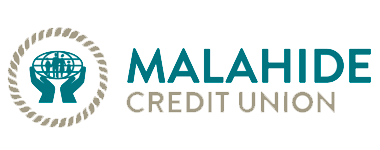 Privacy Notice of Malahide and District Credit Union LimitedGuarantorsA credit union is a member-owned financial cooperative, democratically controlled by its members, and operated for the purpose of promoting thrift, providing credit at competitive rates, and providing other financial services to its members. Data collection, processing and use are conducted for the purpose of carrying out the abovementioned objectives.Our contact details are:Address: 4 Main Street, Malahide, Co DublinPhone:   01 8451400Email     info@malahidecu.ieData Protection OfficerContact: DPO@malahidecu.iePhone:  01 8451400Malahide and District Credit Union Limited is committed to protecting the privacy and security of your personal data. This privacy notice describes how we collect and use personal data about you during and after your relationship with us.What personal data do we use?We may collect, store, and use the following categories of personal data about you:Your name, address, contact details, photographic Identification, financial details, bank statements and ICB credit check.Purpose for which we process your personal dataTo ensure repayment of the loan and to facilitate the requirements of the contract between you and the credit union;To contact you in respect of your guarantee in the event of the change of circumstance of the member getting into arrears;Collection of the debtconduct due diligence/credit checkingTo meet reporting obligations to the Central Credit Register From 30 September 2019Some of the above grounds for processing will overlap and there may be several grounds which justify our use of your personal data.Data Retention Periods We will only retain your personal data for as long as necessary to fulfil the purpose(s) for which it was obtained, taking into account any legal/contractual obligation to keep it. We document the reasons for our retention periods and where possible the retention periods themselves in our Retention Policy. Your details will be held for seven years following default of the borrower, date of demand, discharge, transfer or repayment of the loan.  Once the retention period has expired, the respective data will be permanently deleted If you require further information please contact us.Updates to this noticeWe will make changes to this notice from time to time, particularly when we change how we use your information, and change our technology and products. You can always find an up-to-date version of this notice on our website at www.malahidecu.ie or you can ask us for a copy.How we may share the informationWe may also need to share some of the above categories of personal data with other parties, such as the Irish League of Credit Unions (ILCU) and our advisers such as solicitors, debt collectors or auditors. Usually, information will be anonymised but this may not always be possible. The recipient of the information will be bound by confidentiality obligations. We may also be required to share some personal data with our regulator the Central Bank of Ireland as required to comply with the law. The Privacy Notice of the ILCU is available at www.creditunion.ie.Central Credit Register from 30 September 2019.Our use your informationOur legal basis for processing personal data supplied by you for the purpose of this guarantee is in furtherance of this contract and legitimate interest if a credit search /due diligence is conducted.Due diligence that may be carried out; Your name, address, contact details, photographic Identification, financial details, bank statements and ICB credit check.Your Rights in connection with your personal data are to:You have a right to complain to the Data Protection Commissioner (DPC) in respect of any processing of your data by:Please note that the above rights are not always absolute and there may be some limitations.If you want access and or copies of any of your personal data or if you want to review, verify, correct or request erasure of your personal data, object to the processing of your personal data, or request that we send you a copy/a third party a copy your relevant personal data in a reusable format please contact the DPO in writing using their contact details above.There is no fee in using any of your above rights, unless your request for access is clearly unfounded or excessive. We also reserve the right to refuse to comply with the request in such circumstances.We may need to verify your identity if we have reasonable doubts as to who you are. This is another appropriate security measure to ensure that personal data is not disclosed to any person who has no right to receive it.Ensuring our information is up to date and accurateWe want the service provided by us to meet your expectations at all times. Please help us by telling us straightaway if there are any changes to your personal data. If you wish to avail of either of these rights, please contact us at DPO@malahidecu.ie